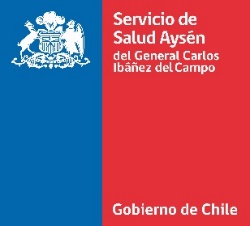 ANEXO Nº 02CURRICULUM RESUMIDO(Sin perjuicio de completar el presente formulario, el postulante debe adjuntar certificación de respaldo).IDENTIFICACIÓN DEL POSTULANTEANTECEDENTES ACADÉMICOSCAPACITACIÓN PERTINENTE(Capacitaciones, Cursos, Seminarios, Diplomados. Indicar solo aquellos con certificados)(*) En caso de que los cursos de Capacitación hayan sido realizados en una institución pública, será válido certificado resumen de estas con firma y timbre de encargado del área Capacitación de la respectiva Institución.ACTIVIDADES DE FORMACIÓNIndicar sólo aquellos con certificados, los demás no serán ponderados ni consideradosDoctorado / magíster / master:ÚLTIMO CARGO DESARROLLADO O EN DESARROLLO (Sólo cuando corresponda)(*) Usted deberá indicar desde  y  hasta que año o fecha permaneció en el cargo.TRAYECTORIA LABORALAdemás del anterior, indique sus últimos tres puestos de trabajo, si corresponde(*) Usted deberá indicar desde  y  hasta que año o fecha permaneció en el cargo. (Años, meses, días) (*) Usted deberá indicar desde  y  hasta que año o fecha permaneció en el cargo. (Años, meses, días)Nº Cedula Identidad:NombresApellidosTítuloUniversidadFecha de titulación  Nombre cursoInstitución FormadoraDesde (dd-mm-aa)Hasta (dd-mm-aa)Horas DuraciónTOTAL HORAS DE CAPACITACIÓNTOTAL HORAS DE CAPACITACIÓNTOTAL HORAS DE CAPACITACIÓNTOTAL HORAS DE CAPACITACIÓNNombre del doctorado / magíster / master:Universidad:Fecha obtención Grado Académico:Institución/EmpresaÁrea/Servicio/División/DepartamentoCargoAños-Meses-DíasTipo de ContratoCiudadFunciones Principales RealizadasFunciones Principales RealizadasFunciones Principales Realizadas1.-1.-1.-2.-2.-2.-3.-3.-3.-Institución/EmpresaÁrea/Servicio/División/DepartamentoCargoAños-Meses-DíasTipo de ContratoCiudadFunciones Principales RealizadasFunciones Principales RealizadasFunciones Principales Realizadas1.-1.-1.-2.-2.-2.-3.-3.-3.-Institución/EmpresaÁrea/Servicio/División/DepartamentoCargoAños-Meses-DíasTipo de ContratoCiudadFunciones Principales RealizadasFunciones Principales RealizadasFunciones Principales Realizadas1.-1.-1.-2.-2.-2.-3.-3.-3.-FechaNombre y Firma  Postulante